План деятельностиКраевой апробационной площадкиГБОУ ИРО Краснодарского края 2020-2021 уч. г.по теме «Апробация комплексной образовательной программы для детей раннеговозраста «Первые шаги».Название образовательной организации: Муниципальное бюджетное дошкольное образовательное учреждение детский сад комбинированного вида № 30 станицы Ленинградской муниципального образовании Ленинградский районКурирующая кафедра: развития ребенка младшего возраста.Цель деятельности краевой апробационной площадки ГБОУ ИРО Краснодарского края: организация качественного дошкольного образования детей раннего возраста на основе программы «Первые шаги».Отчет о работе площадки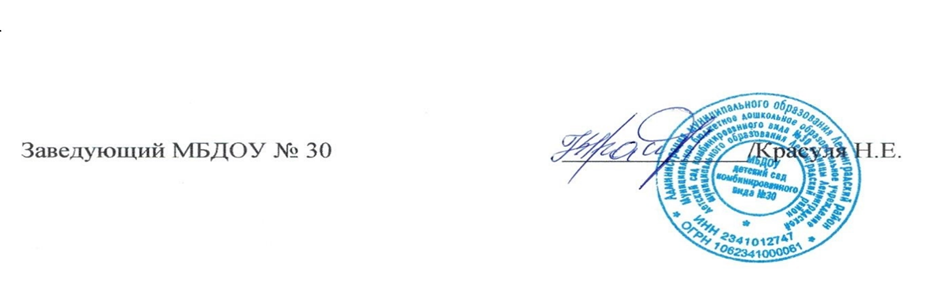 Сроки,ФормаФИОместо про-КатегорияФормаответствен-№место про-Категорияпредставленответствен-№Наименование мероприятийНаименование мероприятийНаименование мероприятийНаименование мероприятийведенияучастни-представленныхп/пНаименование мероприятийНаименование мероприятийНаименование мероприятийНаименование мероприятийведенияучастни-ия итоговыхныхп/пмеропри-ковия итоговых(исполните-меропри-ковматериалов(исполните-ятийматериаловлей)ятийлей)1.Семинар«Комплексное«Комплексное«КомплексноеСентябрьПедагогиПрезента-Старшийразвитиеребенка2020г.ДООциявоспитательдошкольногодошкольноговозраставозрастатезисысредствамиООПДО«Первые шаги»«Первые шаги»2.Семинар«Особенности«Особенности«ОсобенностиДекабрьПедагогиПрезента-Старшийразвития детей от 1 года до 3развития детей от 1 года до 3развития детей от 1 года до 3развития детей от 1 года до 32020г.ДООциявоспитательлет.ОрганизацияОрганизациятезисывзаимодействиявзаимодействиявсистемеотношений«взрослый-«взрослый-ребенок»3.Участие  вконкурсеконкурсевидео-май 2021ПедагогиВидео-Старшийзанятий«Обеспечение«Обеспечение«ОбеспечениеИРОДООзанятиявоспитательразвитиядошкольника   вдошкольника   вдошкольника   вКраснодарусловиях современногоусловиях современногоусловиях современногоусловиях современногоского края4.Участие в вебинарах «Мозаичный парк»В течении года(онлайн)Различные категорииПрограммы, сертификатыСтарший воспитатель5.Участие в краевых конференцияхВ течении года(онлайн)Различные категорииПрограммы, сертификатыСтарший воспитатель6.Пополнение ППРС группы реализующей программу «Первые шаги»В течении годаПедагоги ДОУФото отчетСтарший воспитательПедагоги ДОО7.Семинар «Особенности программы для детей раннего возраста «Первые шаги»Декабрь 2020г.Педагоги ДОУПрезентация, тезисыСтарший воспитатель